ПОЗДРАВИМ МАМУ С 8 МАРТАС 8 Марта поздравляюМамочку свою.Больше всех на светеЯ тебя люблю.Дети группы раннего возраста «Ладушки» поздравили своих мам с праздником, они сделали им открытки своими руками.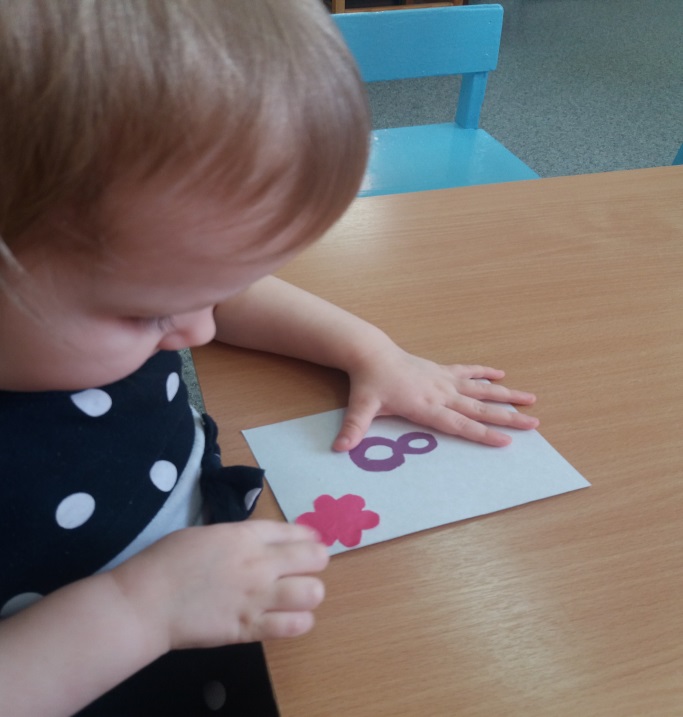 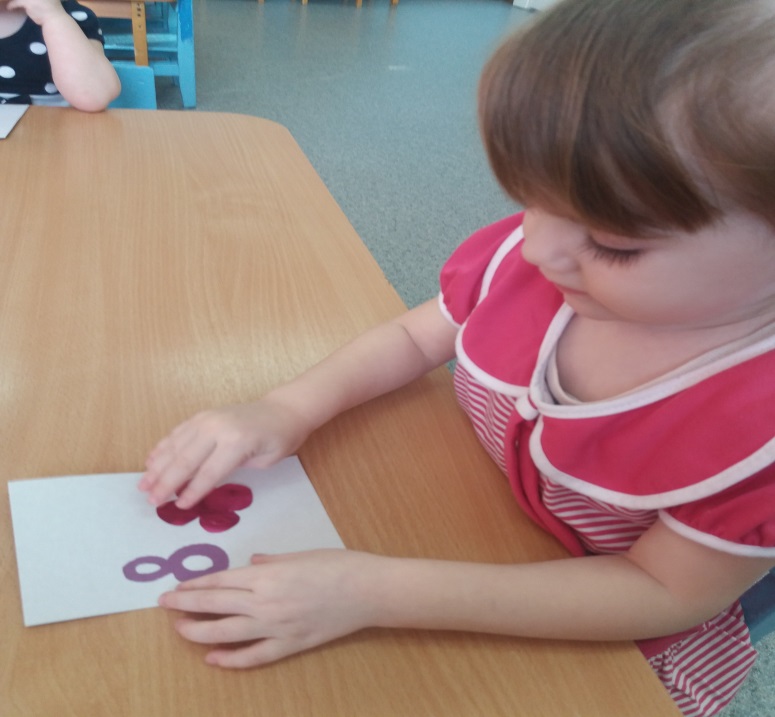 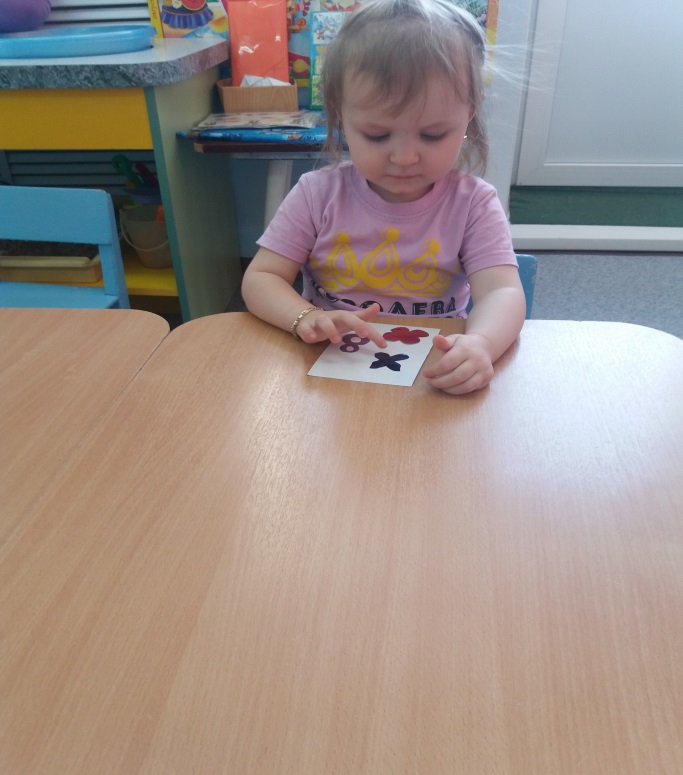 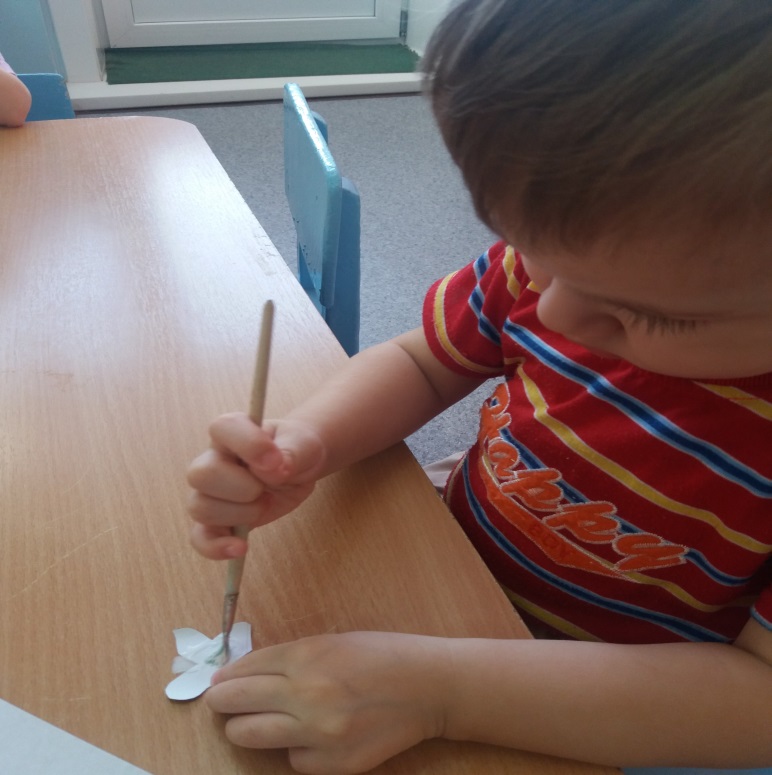 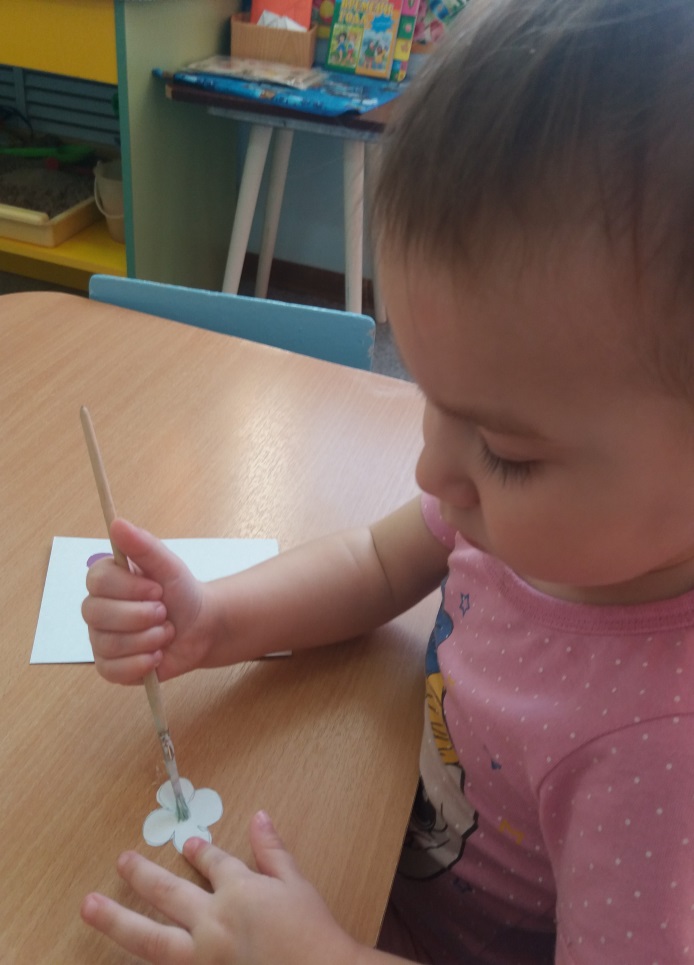 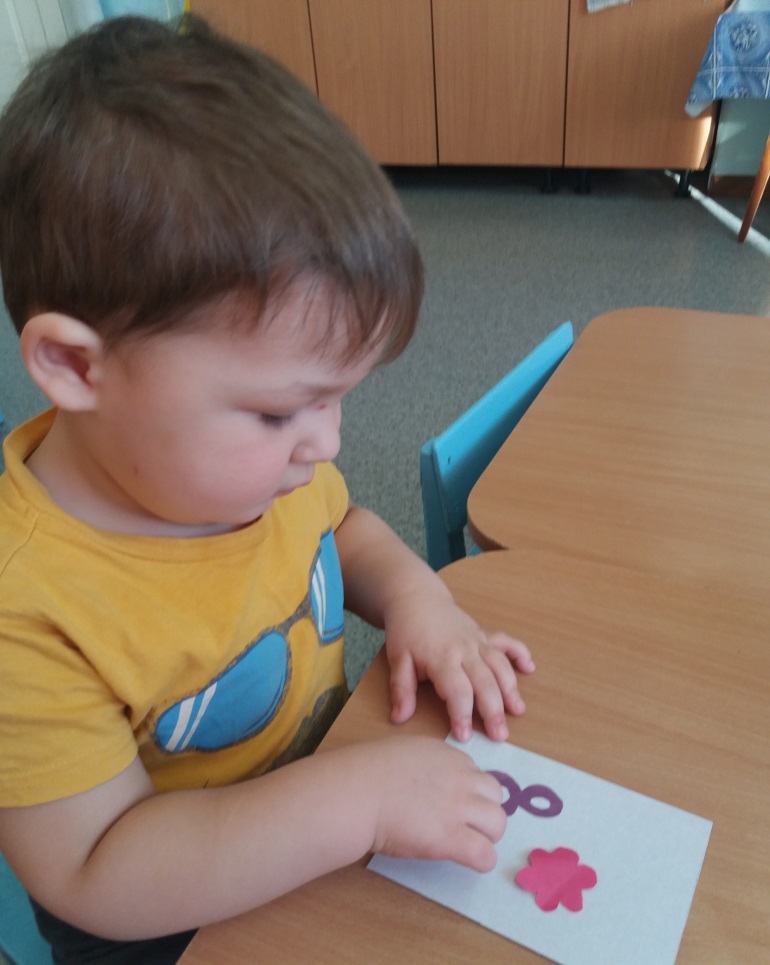 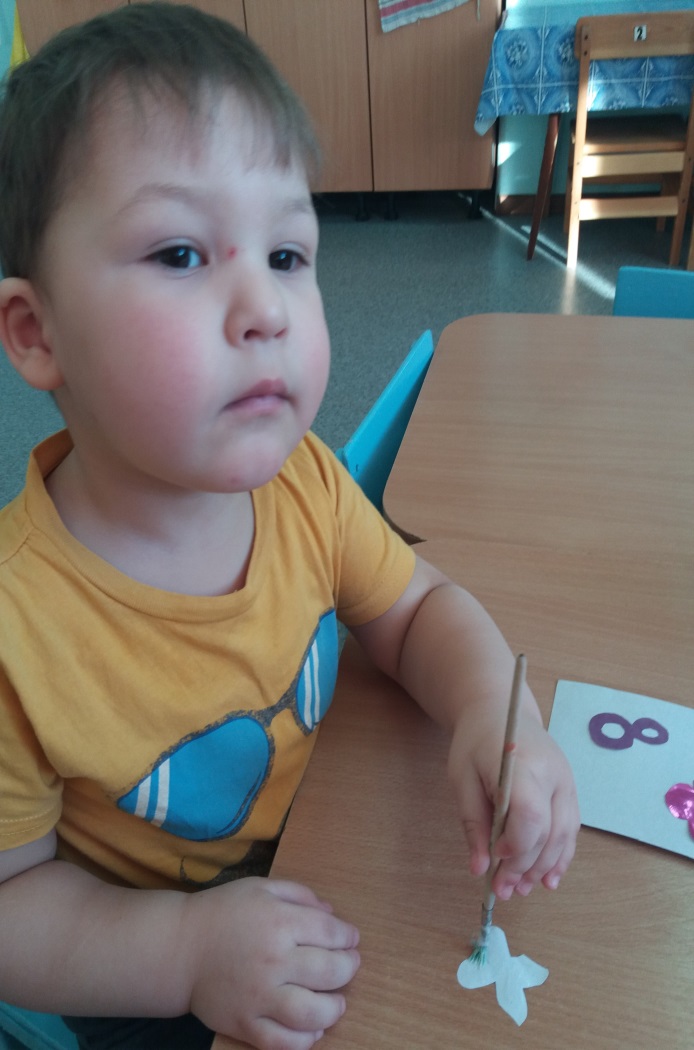 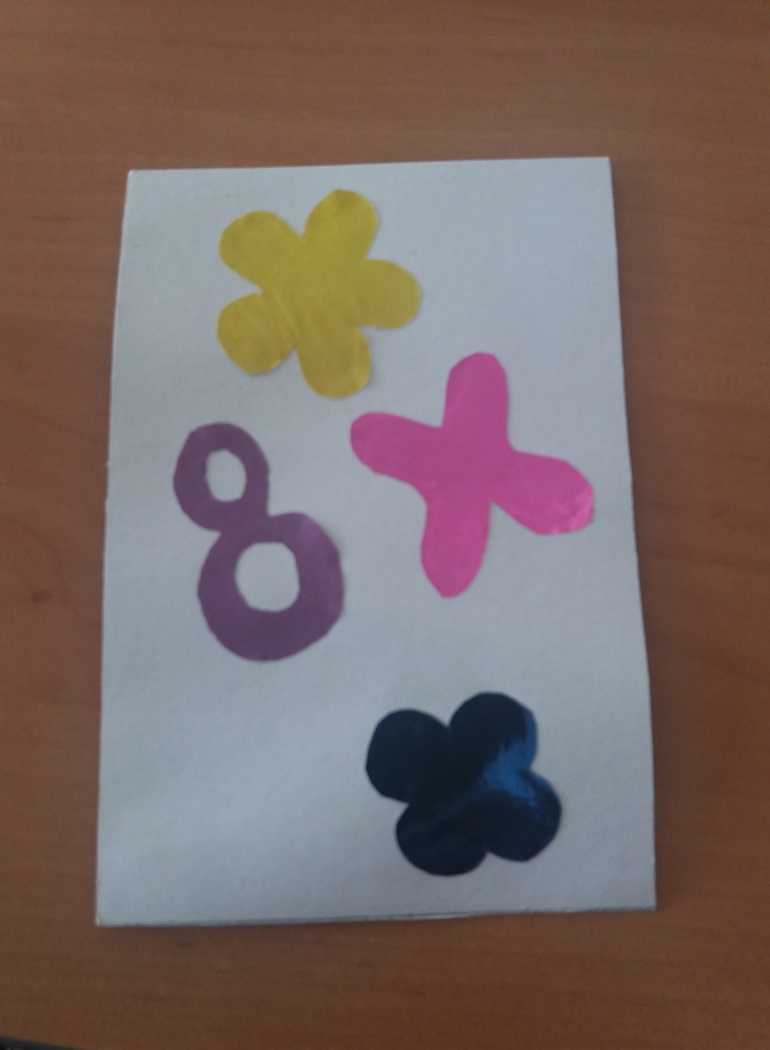 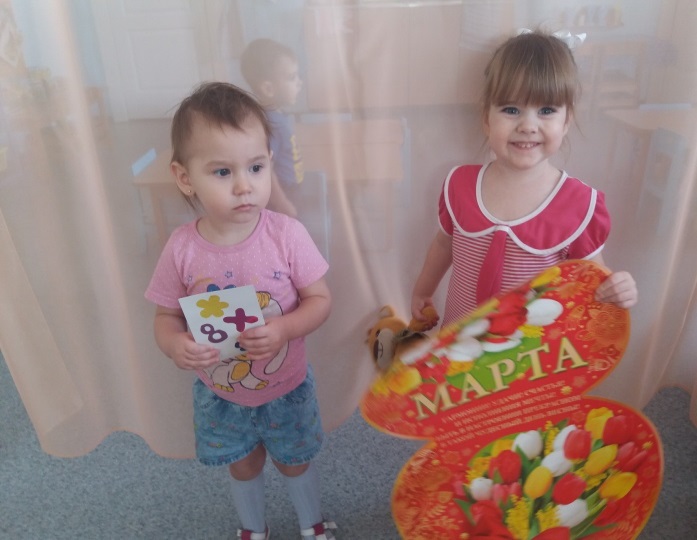 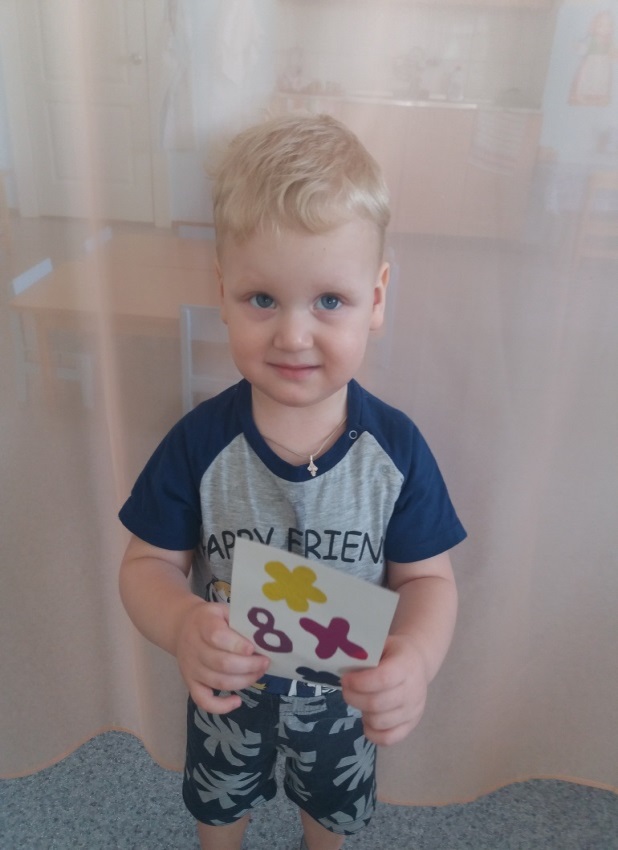 Маму крепко поцелую,Обниму ее, родную.Очень я люблю ее,Мама - солнышко мое!Дети обняли, поцеловали своих мам и подарили им свои открытки!